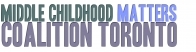 Monday March 21st  2016Coalition Meeting10:00 am- 12:00 pmCAS of Toronto Room 7-2Agenda ItemContentTime/FacilitatorWelcomeIntroduction of Coalition MembersMinutes of February 18th  2016/Business ArisingMinute TakerIan- 10 minutesProject CoordinatorShaden JebahiChild Care and Early Years Act, 2014 and the Education Act- Consultation DocumentTDSB Parent ConferenceApril 16th 2016- table displayMCMCT Parent LeadersRecruit 10  parent leaders to inform project activities, connect to existing  parent networks and support sustainability throughout the 3 yearsOrientation Schedule- “Getting to know the Coalition Members and Sector”Introduction- Previous ExperienceMCMCT Draft response & discussionMCMCT’s Objective’s ?http://www.parentsaspartners.caInitial discussionGo around- Parent groups across the cityActivities to move this forwardCindy H. 5 minutesShaden – 10 minutesIan- 30 minutesCindy H.- 20 minutesLisa S. & Eneyda- 30 minutesCoalition MembersSector Updates/Program UpdatesOther15 minutesNext meetingMonday April 18th st 20167th floor Room 7-2